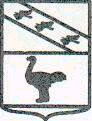 Администрация города Льгова Курской областиП О С Т А Н О В Л Е Н И Е от 21.09.2020г. № 952 Об утверждении Положения об определении мест и способов разведения костров и мест сжигания мусора, листвы на землях общего пользования на территории МО «Город Льгов» Курской области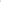 	В соответствии с пунктами 8, 10 части 1 статьи 16 Федерального закона от 06.10.2003 № 131-ФЗ «Об общих принципах организации местного самоуправления в Российской Федерации» в целях обеспечения мер пожарной безопасности, защиты населения и территории МО «Город Льгов»                             от чрезвычайных ситуаций, вызванных пожарами, Администрация города Льгова Курской области ПОСТАНОВЛЯЕТ: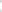 	1. Утвердить Положение об определении мест и способов разведения костров и мест сжигания мусора, листвы на землях общего пользования на территории МО «Город Льгов» Курской области (приложение № 1).	2. Определить на землях общего пользования населенного пункта МО «Город Льгов» места, в которых допускается разведение костров и сжигание мусора, травы, листвы (приложение № 2).	3. Контроль за исполнением настоящего постановления возложить                  на заместителя главы администрации Савенкова А.Е.     4. Постановление вступает в силу со дня его подписания.Глава города Льгова                                                                  В.В. Воробьёв                                                                                                                               Приложение №1 к постановлению Администрации  МО «Город Льгов» Курской области  от 21.09.2020г. № 952 Положение об определении мест и способов разведения костров и мест сжигания мусора, листвы на землях общего пользования на территории МО «Город Льгов» Курской области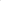    1. Настоящее Положение определяет места и способы разведения— костров и места сжигания мусора, травы, листвы на землях общего пользования на территории муниципального образования в соответствии с требованиями ст. 16 Федерального закона от 06.10.2003 № 131-ФЗ «Об общих принципах организации местного самоуправления в Российской Федерации», ст. ст. 19, 30 Федерального закона                    от 21.12.1994 № 69-ФЗ «О пожарной безопасности» на основании положений Федерального закона от 22.07.2008г. № 123 - ФЗ «Технический регламент                                о требованиях пожарной безопасности», постановления Правительства РФ                          от 25.04.2012 № 390 «О противопожарном режиме», постановления Правительства РФ от 30.06.2007 № 417 «Об утверждении Правил пожарной безопасности в лесах», решения Льговского Городского Совета депутатов «Об утверждении правил благоустройства территории муниципального образования «Город Льгов» Курской области» от 21.12.2017 года № 102.  2. На землях общего пользования муниципального образования МО «Город Льгов» разведение костров и сжигание мусора, травы, листвы, допускается исключительно на специально оборудованных площадках, в местах согласно перечню, содержащемуся в приложении № 2 к постановлению Администрации МО «Город Льгов» Курской области от 3. Место сжигания мусора, травы, листвы на землях общего пользования населенных пунктов должно быть выполнено в виде котлована (ямы, рва) не менее чем 0,3 метра глубиной и не более 1 метра в диаметре или площадки с ровно установленной на ней металлической емкости (например: бочка, бак) или емкостью, выполненных из иных негорючих материалов, исключающих возможность распространения пламени и выпадения сгораемых материалов за пределы очага горения, объемом не более 1 куб метра.4. Сжигание должно осуществляться на расстоянии не менее 50 метров от ближайших объектов (здания, сооружения, постройки), 100 метров — от хвойного леса или отдельно растущих хвойных деревьев и молодняка, 50 метров — от лиственного леса или отдельно растущих групп лиственных деревьев.5. Территория вокруг места сжигания мусора, травы, листвы на землях общего пользования населенных пунктов должна быть очищена в радиусе 25 -30 метров от сухостойных деревьев, валежника, порубочных остатков, других горючих материалов и отделена двумя противопожарными минерализованными полосами, шириной не менее 1,4 метра каждая, а вблизи хвойного леса на сухих почвах - двумя противопожарными минерализованными полосами, шириной не менее 2,6 метра каждая, расстоянием между ними 5 метров.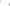 6. Лица, осуществляющие сжигание мусора, травы, листвы на землях общего пользования населенных пунктов должны быть обеспечены первичными средствами пожаротушения для локализации и ликвидации горения, а также мобильным средством связи для вызова подразделений пожарной охраны. В целях своевременной локализации процесса горения емкость, предназначенная для сжигания мусора, должна использоваться металлическим листом, размер которого должен позволять полностью закрыть указанную емкость сверху.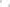    Лица, осуществляющие сжигание мусора, травы, листвы на землях общего пользования населенных пунктов, в случае обнаружения признаков пожара на соответствующем земельном участке обязаны немедленно сообщить об этом в специализированную диспетчерскую службы и принять все возможные меры по недопущению распространения пожара.7. Разведение костров, сжигание мусора, травы, листвы запрещается:на торфяных почвах;  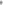 при установлении на соответствующей территории особого противопожарного режима; при поступившей информации о приближающихся неблагоприятных опасных для жизнедеятельности людей метеорологических последствиях, связанных с сильными порывами ветра; под кронами деревьев хвойных пород; в емкости, стенки которой имеют огненный сквозной прогар; при скорости ветра, превышающей значение 5 метров в секунду, если сжигание будет осуществляться без металлической емкости или емкости, выполненной из иных негорючих материалов, исключающей распространение пламени и выпадение сгораемых материалов за очага горения; при скорости ветра, превышающей значение 10 метров в секунду.8. В процессе сжигания запрещается:         осуществлять сжигание горючих и легковоспламеняющихся жидкостей (кроме жидкостей, используемых для розжига), взрывоопасных веществ и материалов, а также изделий и иных материалов, выделяющих при горении токсичные и высокотоксичные вещества; 	оставлять место очага горения без присмотра до полного горения (тления);располагать легковоспламеняющиеся и горючие жидкости, а также горючие материалы вблизи очага горения; выжигать хворост, лесную подстилку, сухую траву на земельных участках общего пользования, непосредственно примыкающих к лесам, защитным и лесным насаждениям и не отделенных противопожарной минерализованной полосой шириной не менее 0,5 метра.9. В течение всего периода использования открытого огня до прекращения процесса тления должен осуществляться контроль за нераспространением горения (тления) за пределы очаговой зоны.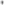 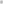 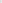 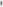 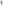 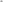 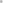 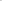 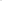 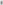 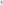 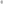 10. После использования открытого огня место разведения костра и место сжигания должно быть засыпано землей (песком) или залито водой до полного прекращения горения (тления).11. За нарушение правил пожарной безопасности виновные лица несут установленную законом ответственность.Приложение №2 к постановлению Администрации  МО «Город Льгов» Курской области  от 21.09.2020г. № 952Перечень мест на землях общего пользования населенных пунктов МО «Город Льгов», в которых допускается разведение костров и сжигание мусора, травы, листвы№Наименование населенного пунктаМеста для сжигания и разведения костровПримечание1.Трасса «Льгов - Суджа»Земельный участок с кадастровым номером 46:32:010104:1278, общей площадью 34438 кв.м.